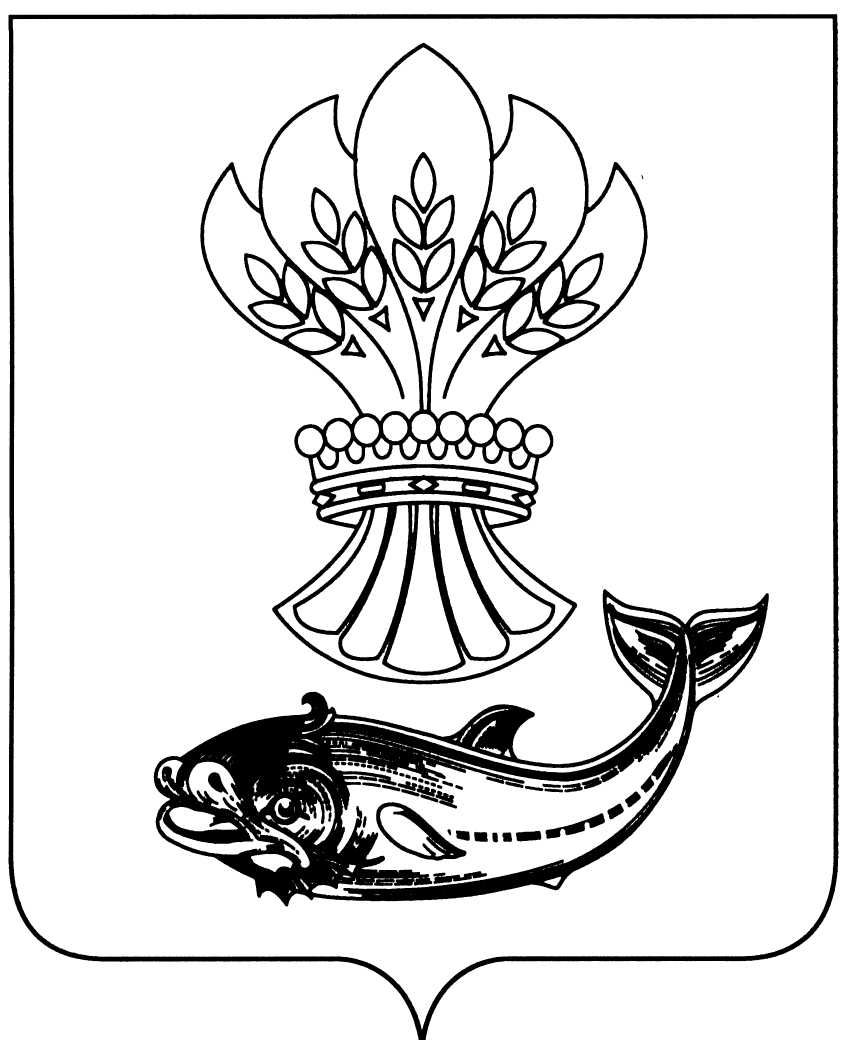 АДМИНИСТРАЦИЯ  ПАНИНСКОГО  МУНИЦИПАЛЬНОГО  РАЙОНАВОРОНЕЖСКОЙ  ОБЛАСТИП О С Т А Н О В Л Е Н И Еот 29.12.2018 №  486  р.п. Панино      В соответствии с постановлением администрации Панинского муниципального района Воронежской области «О порядке принятия решений о разработке, реализации и ежегодной оценке эффективности муниципальных программ Панинского муниципального района Воронежской области» от 21.09.2016 № 301 (в редакции постановлений администрации Панинского муниципального района Воронежской области  от 11.10.2017 № 347, от 21.03.2018 № 89, от 28.11.2018 № 413, от 14.12.2018 № 451), в  целях повышения эффективности исполнения муниципальной программы Панинского муниципального района Воронежской области «Социальная поддержка граждан» администрация Панинского  муниципального района Воронежской области  п о с т а н о в л я е т:Внести в постановление администрации Панинского муниципального района Воронежской области от 16.01.2014 №  15 «Об утверждении муниципальной  программы  Панинского муниципального района Воронежской области «Социальная поддержка граждан», (в редакции постановления администрации Панинского муниципального района Воронежской области  от  17.12.2018 № 455) следующие изменения:        утвердить прилагаемую муниципальную программу Панинского муниципального района Воронежской области «Социальная поддержка граждан» в новой редакции.          2. Признать утратившим силу  постановление администрации Панинского муниципального района Воронежской области от 17.12.2018 № 455 «О внесении изменений в постановление администрации Панинского муниципального района Воронежской области «Об утверждении муниципальной  программы  Панинского муниципального района Воронежской области «Социальная поддержка граждан от 16.01.2014 № 15» ( в редакции  постановлений администрации Панинского муниципального района Воронежской области от 16.04.2014 № 210,  от  07.09.2015 № 365, от 22.10.2015 № 425,  от 09.12.2015 № 498, от 28.01.2016 № 15, от 27.01.2017 № 22, от 29.12.2017 № 483)».3. Настоящее постановление вступает  в силу со дня его официального опубликования.4. Опубликовать настоящее постановление в официальном периодическом печатном издании Панинского муниципального района Воронежской области «Панинский муниципальный вестник».5. Контроль за исполнением настоящего постановления возложить исполняющую обязанности заместителя  главы администрации Панинского муниципального района Воронежской области  - начальника отдела по управлению муниципальным имуществом и экономическому развитию  Сафонову О.В.ГлаваПанинского муниципального района                                                Н.В. ЩегловПриложение к постановлению администрации Панинского муниципального района Воронежской области                                                                                                                                  от  29.12.2018  № 486                                                                                                                                                                                                       УТВЕРЖДЕНА                                                                                                                                                                                                                                          постановлением администрации                                                                                                                                                                                                                                                    Панинского муниципального района  Воронежской области	                                                                                                                                            от  16.01.2014.  №  15МУНИЦИПАЛЬНАЯ  ПРОГРАММА ПАНИНСКОГО МУНИЦИПАЛЬНОГО РАЙОНА ВОРОНЕЖСКОЙ ОБЛАСТИ«СОЦИАЛЬНАЯ ПОДДЕРЖКА ГРАЖДАН» ПАСПОРТМуниципальной  программы Панинского муниципального района Воронежской области«Социальная поддержка граждан» I. Общая характеристика сферы реализации муниципальной программы Муниципальная программа Панинского муниципального района «Социальная поддержка граждан»  (далее – Программа) разработана с учетом задач, установленных в соответствии с Концепцией долгосрочного социально-экономического развития Российской Федерации на период до 2020 года, утвержденной распоряжением Правительства Российской Федерации от 17 ноября 2008 г. N 1662-р, Указом Президента Российской Федерации от 7 мая 2012 г. N 597 "О мероприятиях по реализации государственной социальной политики",Указом Президента Российской Федерации от 7 мая 2012 года № 606 «О мерах по реализации демографической политики Российской Федерации», Указом Президента РФ от 28 декабря 2012 г. № 1688 «О некоторых мерах по реализации государственной политики в сфере защиты детей-сирот и детей, оставшихся без попечения родителей», законом Воронежской области от 23.06.2010             № 65-ОЗ «О стратегии социально-экономического развития Воронежской области на период до 2020 года, законом Воронежской области от 08.06.2012 №80-ОЗ «О Программе социально-экономического развития Воронежской области на 2012-2016 годы», Стратегией социально-экономического развития Панинского муниципального района Воронежской области, утвержденной решением Совета народных депутатов Панинского муниципального района от  28.12.2011г. №287, Программой комплексного социально-экономического развития Панинского муниципального района на 2013-2017 годы, утвержденной решением совета народных депутатов Панинского муниципального района от 29.12.2012г. №60 в редакции от 15.11.2013г. №107.Способствовать решению указанных задач можно за счет проведения активной государственной политики в сфере социально-трудовых отношений, социальной защиты населения предусматривающей:	- формирование и проведение в жизнь долгосрочной демографической политики;	- формирование стратегии повышения уровня доходов и качества жизни населения района;	- обеспечение государственных гарантий в сфере труда;	- создание системы обеспечения здоровых и безопасных условий труда работающему населению;	- развитие работоспособных механизмов социального партнерства государства и общества;	- переход к исключительно адресной социальной поддержке и защите  семей и отдельных граждан с низкими доходами и ограниченными возможностями;	- совершенствование системы социального обслуживания населения.В целях оценки эффективности стратегии социально-трудовых отношений, социального развития и социальной защиты населения  Программой представлена целостная система целевых показателей.II. Приоритеты муниципальной политики в сфере реализации  муниципальной программы, цели, задачи и показатели (индикаторы) достижения целей и решения задач, описание основных ожидаемых результатов программы, сроков и контрольных этапов реализации муниципальной программыПриоритеты государственной политики в сфере реализации Государственной программы Российской Федерации «Социальная поддержка граждан» определены исходя из Концепции долгосрочного социально-экономического развития Российской Федерации на период до 2020 года, утвержденной распоряжением Правительства Российской Федерации от       17 ноября 2008 г. № 1662-р, Стратегии национальной безопасности Российской Федерации до 2020 года, утвержденной Указом Президента Российской Федерации от 12 мая 2009 года № 537, Концепции демографической политики Российской Федерации на период до 2025 года, утвержденной Указом Президента Российской Федерации от 9 октября 2007 г. № 1351, Указа Президента Российской Федерации от 7 мая 2012 г. № 597 «О мероприятиях по реализации государственной социальной политики», Указа Президента Российской Федерации от 7 мая 2012 г. № 606 «О мерах по реализации демографической политики Российской Федерации».Вышеперечисленными нормативными правовыми актами предусматривается, в том числе, достижение следующих целей: - обеспечение эффективного функционирования системы социальных гарантий (социальной защиты);- создания условий, благоприятных для рождения детей.К приоритетным направлениям социальной политики, определенными вышеуказанными нормативными правовыми актами отнесены, в том числе:модернизация и развитие сектора социальных услуг;обеспечение доступности социальных услуг высокого качества для всех нуждающихся граждан пожилого возраста и инвалидов путем дальнейшего развития сети организаций различных организационно-правовых форм и форм собственности, предоставляющих социальные услуги; развитие сектора негосударственных некоммерческих организаций в сфере оказания социальных услуг, в том числе: создание механизма привлечения их на конкурсной основе к выполнению государственного заказа по оказанию социальных услуг; создание прозрачной и конкурентной системы государственной поддержки негосударственных некоммерческих организаций, оказывающих социальные услуги населению; развитие взаимодействия государства, населения, бизнеса и структур гражданского общества, в том числе с применением механизмов частно-государственного партнерства.Указанные документы стратегического планирования  охватывают ключевые направления развития социальной политики, в целях реализации направлений социальной политики Российской Федерации, определены цели Государственной программы Воронежской области «Социальная поддержка граждан» на 2014-2020 годы и цели муниципальной программы Панинского муниципального района «Социальная поддержка граждан Панинского муниципального района»: - создание условий для роста благосостояния граждан – получателей мер социальной поддержки;- повышение доступности социального обслуживания населения.Оценка достижения целей Программы  производится посредством следующего показателя:1) Доля населения, имеющего денежные доходы ниже величины прожиточного минимума, в общей численности населения района. Данный показатель позволяет количественно оценить конечные общественно значимые результаты реализации Программа с позиций обеспечения роста материального благосостояния населения, снижения уровня бедности посредством представления мер социальной поддержки, направленных на обеспечение доходов граждан. Введение данного показателя в качестве целевого  предполагает, что мероприятия как Программы в целом, так и входящих ее в состав подпрограмм, должны ориентироваться на необходимость и, в конечном счете, и способствовать снижению уровня бедности населения в Панинском  муниципальном районе в составе Воронежской области основе социальной поддержки граждан. Прогнозируемое снижение данного показателя будет обеспечиваться за счет реализации в рамках Программы мероприятий, обеспечивающих последовательное расширение, в том числе в рамках совершенствования федерального и регионального законодательства, адресного подхода, основанного на оценке нуждаемости, как при предоставлении мер социальной поддержки отдельным категориям граждан, так и при организации социального обслуживания населения и социальной поддержки семьи и детей.Для достижения целей Программы предстоит обеспечить решение следующих задач: 	выполнение обязательств государства в отношении граждан-получателей мер социальной поддержки;обеспечение потребностей граждан старших возрастов, инвалидов, включая детей-инвалидов, семей и детей в социальном обслуживании;создание благоприятных условий для  жизнедеятельности семьи, функционирования института семьи, рождения детей;Реализация мероприятий Программы в целом, в сочетании с положительной динамикой экономического развития, прежде всего, с увеличением занятости и доходов экономически активного населения, будет способствовать повышению уровня и качества жизни населения, снижению бедности, сокращению дифференциации населения по уровню доходов.Реализация мероприятий Программы будет способствовать достижению следующих социально-экономических результатов, в том числе, носящих макроэкономический характер: расширение масштабов адресной социальной поддержки, оказываемой населению, при прочих равных условиях, создаст основу для снижения бедности,  сокращения неравенства, улучшения социального климата в обществе; совершенствование организации предоставления социальных услуг в учреждениях социального обслуживания, способствуя повышению качества жизни нуждающимся граждан (семей), сохранению их физического и психического здоровья, увеличению продолжительности жизни, будет позитивно сказываться на снижении потребности в медицинских услугах;реализация мер социальной поддержки семьи и детей создаст предпосылки увеличения рождаемости, особенно многодетности, что необходимо для преодоления депопуляции, формирования трудового потенциала, количественные и качественные характеристики которого в перспективе будут соответствовать потребностям развивающейся экономики страны.III. Обоснование выделения подпрограммы и обобщенная характеристика основных мероприятий.Программа определяет направления деятельности, обеспечивающие реализацию принятых публичных нормативных обязательств и модернизацию сложившихся систем мер социальной поддержки граждан и социального обслуживания населения с целью повышения их эффективности и результативности. Программа включает 3 подпрограммы, реализация мероприятий которых в комплексе призвана обеспечить достижение цели муниципальной программы и решение программных задач:Подпрограмма 1. «Консультативная поддержка отдельных категорий граждан»: 	Мероприятие 1.1. Осуществление консультирования граждан по социальным вопросам и оказание помощи в составлении соответствующей документации.	Подпрограмма 2. «Улучшение качества жизни пожилых людей в Панинском муниципальном районе»	Мероприятие 2.1. Обеспечение мер социальных гарантий муниципальных служащих в связи с выходом их на пенсию.	Мероприятие 2.2. Организация правовой и социальной работы по защите прав и интересов ветеранов и инвалидов войны и труда.Подпрограмма 3. «Материальная помощь гражданам нуждающихся в социальной поддержке»:Мероприятие 3.1. Обеспечение мер по оказанию помощи населению в социальной поддержке.Для данных подпрограмм Программы сформулированы цели, задачи, целевые индикаторы, определены их целевые значения, составлен план мероприятий, реализация которых позволит достичь намеченные цели и решить соответствующие задачи.Подпрограмма «Консультативная поддержка отдельных категорий граждан» позволит повысить качество предоставления государственных услуг социальной поддержки отдельным категориям граждан.Подпрограмма «Улучшение качества жизни пожилых людей в Панинском муниципальном районе»  в целях улучшения условий жизнедеятельности  граждан пожилого возраста на территории Панинского района. Подпрограмма «Материальная помощь гражданам нуждающихся в социальной поддержке» позволит улучшить социально-экономическое положение граждан нуждающихся в материальной поддержке.IV. Ресурсное обеспечение муниципальной программы.Финансирование программы предполагается из бюджета муниципального района. Объемы финансирования программы по годам реализации в разрезе основных мероприятий  программы и источников финансирования представлены в приложении Таблица 1.                                                                                           тыс.руб.Объем финансового обеспечения реализации муниципальной программы составляет 27712,6  тыс. рублей в ценах текущих лет, в том числе  за счет средств  бюджета муниципального района-  27712,6  тыс.рублей.V. Анализ рисков реализации  муниципальной  программы и описание мер управления рисками реализации программыС учетом целей, задач и мероприятий муниципальной  программы будут учитываться,  законодательные, финансовые, информационные  и социальные риски. Основными рисками при реализации муниципальной программы могут являться:- снижение объемов финансирования подпрограммы;- неэффективное администрирование подпрограммы;- кризисные явления в районе; - увеличение доли  многодетных семей, детей-сирот, детей, оставшихся без попечения родителей и лиц из их числа, находящихся в трудной жизненной ситуации;- нарушение принципа доступа к пользованию мерой социальной поддержки по улучшению жилищных условий отдельных категорий граждан  обратившихся и имеющих право на указанную меру;- потерю квалифицированных кадров в отрасли.Управление рисками в процессе реализации муниципальной программы предусматривается на основе:- формирования эффективной системы управления муниципальной программой на основе четкого распределения функций, полномочий и ответственности исполнителей муниципальной программы;- проведения мониторинга и внутреннего аудита выполнения  подпрограммы муниципальной программы, регулярного анализа и, при необходимости, ежегодной корректировки показателей, а также мероприятий муниципальной программы;- перераспределения объемов финансирования в зависимости от динамики и темпов достижения поставленных целей, внешних факторов;- планирования реализации муниципальной программы с применением методик оценки эффективности бюджетных расходов, достижения цели и задач  муниципальной программы.VI. Оценка эффективности реализации муниципальной программыОценка эффективности реализации муниципальной программы осуществляется ежегодно на основании значений целевых индикаторов и показателей программы, что обеспечит мониторинг динамики их изменения за оцениваемый период с целью оценки степени эффективности реализации мероприятий программы.Оценка эффективности реализации программы по каждому целевому индикатору и показателю программы осуществляется путем сравнения достигнутого значения целевого индикатора с его целевым значением и определяется по следующей форме:Эп = Иф x 100% / Иц,где:Эп - эффективность реализации программы по данному целевому индикатору;Иф - фактическое значение достигнутого целевого индикатора;Иц - нормативное значение целевого индикатора.Результативность мероприятий программы определяется исходя из оценки эффективности реализации программы по каждому целевому индикатору и показателю с учетом соответствия полученных результатов целям и задачам программы, а также косвенных позитивных воздействий на социально-экономическую ситуацию в Панинском муниципальном районе.В результате реализации основных мероприятий Программы в 2014 - 2020 годах будут достигнуты следующие показатели, характеризующие эффективность реализации подпрограммы:  	-	повышение уровня предоставления в денежной форме мер социальной поддержки отдельным категориям граждан;- снижение бедности отдельных категорий граждан – получателей мер социальной поддержки;- Реальные  располагаемые денежные   доходы населения к предыдущему году составят 107 процентов;1. Подпрограмма «Консультативная поддержка отдельных категорий граждан» муниципальной программы Панинского муниципального района «Социальная поддержка граждан»ПАСПОРТподпрограммы  «Консультативная поддержка отдельных категорий граждан»  муниципальной программы «Социальная поддержка граждан»I. Характеристика сферы реализации Подпрограммы, описание основных проблем в указанной сфере и прогноз ее развития	Данная подпрограмма включает систему мер и мероприятий, нацеленных на выполнение обязательств Панинского муниципального района по социальной поддержке населения, проживающего на территории Панинского муниципального района, на повышение эффективности системы социальной поддержки населения Панинского района, повышение уровня жизни граждан и создание условий для роста благосостояния граждан - получателей мер социальной поддержки, проживающих на территории Панинского района, а также на повышение эффективности исполнения таких обязательств.Система мер социальной поддержки отдельных категорий граждан в Панинском муниципальном районе носит заявительный характер. На муниципальном уровне меры социальной поддержки отдельным категориям граждан предоставляются из местного бюджета в основном в виде денежных выплат, как регулярных (ежемесячных, ежеквартальных), так и единовременных (разовых) - в связи с юбилейными событиями, праздниками, попаданием в трудную жизненную ситуацию или иными обстоятельствами.В соответствии с муниципальной программой Панинского муниципального района «Социальная поддержка граждан» социальная поддержка в денежной форме предоставляется:-муниципальным служащим в связи с выходом их на пенсию;- ветеранам войны и труда;- инвалидам войны и труда;- гражданам, оказавшимся в чрезвычайной жизненной ситуации.	Необходимость разработки и реализации подпрограммы на 2015 - 2020 годы обусловлена многообразием и сложностью социальных проблем, а также жизненными трудностями населения, необходимостью комплексного их решения.II. Приоритеты муниципальной  политики в сфере реализации подпрограммы, цели, задачи и показатели (индикаторы) достижения целей и решения задач, описание основных ожидаемых результатов подпрограммы, сроков и контрольных этапов реализации подпрограммыВ соответствии со Стратегией социально-экономического развития Панинского муниципального района Воронежской области, утвержденной решением Совета народных депутатов Панинского муниципального района от  28.12.2011г. №287, Программой комплексного социально-экономического развития Панинского муниципального района на 2013-2017 годы, утвержденной решением совета народных депутатов Панинского муниципального района от 29.12.2012г. №60 в редакции от 15.11.2013г. №107, а также иными стратегическими документами, к приоритетным направлениям государственной политики в области социальной поддержки отнесено повышение эффективности социальной поддержки отдельных групп населения, в том числе путем усиления адресности муниципальной программы социальной помощи, совершенствования процедур проверки нуждаемости граждан.Указанные приоритеты направлены:- на повышение уровня и качества жизни населения; - на обеспечение адресной поддержки лиц, относящихся к одной из категории: муниципальный служащий, вышедший на пенсию; ветеран войны и труда, инвалид войны и труда; гражданин, оказавшийся в чрезвычайной жизненной ситуации; - формирование системы социальной поддержки и адаптации, обеспечивающей, помимо функции социальной защиты, также функции социального развития.Главная цель подпрограммы: - повышение уровня жизни граждан – получателей мер социальной поддержкиВ ходе реализации Подпрограммы запланировано решение следующих задач:- повышение качества предоставления государственных услуг социальной поддержки отдельных категорий граждан;- обеспечение предоставления мер социальной поддержки отдельным категориям граждан с усилением их адресности.Решение данных задач позволит обеспечить улучшение условий и качества жизни пожилых людей, доступа ко всем основным социальным услугам при одновременном повышении эффективности социальных расходов.Сроки реализации программы - 2014 - 2021 годы.В результате реализации Подпрограммы ожидается:- повышение уровня предоставления в денежной форме мер социальной поддержки отдельным категориям граждан;-  снижение бедности отдельных категорий граждан – получателей мер социальной поддержки.III. Характеристика основных мероприятий и мероприятий подпрограммыПодпрограмма состоит из одного основного мероприятия – осуществление консультирования по социальным вопросам и оказание помощи в составлении соответствующей документации. Реализация  основного мероприятия Подпрограммы позволит улучшить положение и качество жизни, повысить степень их социальной защищенности и активизации участия в жизни общества. Исполнителями основного мероприятия подпрограммы являются МКУ «Центр организационного обеспечения деятельности органов местного самоуправления», Панинская районная организация Воронежского отделения Всероссийской общественной организации ветеранов, Панинское районное отделение Воронежской области общественной организации Всероссийское общество инвалидов».Реализация основного мероприятия будет осуществляться в период с 2014-2020 годы. Степень эффективности реализации основного мероприятия будет оцениваться в соответствии с требованиями, предъявляемыми к оценке эффективности реализации муниципальных  программ Панинского муниципального района. Мероприятие «Осуществление консультирования граждан по социальным вопросам и оказание помощи в составлении соответствующей документации» направлено наиболее  значимых  проблем  пожилых  людей и людей оказавшихся в чрезвычайной жизненной ситуации. Выполнение задач, определяемых данным мероприятием, возлагается на Панинская районная организация Воронежского отделения Всероссийской общественной организации ветеранов, Панинское районное отделение Воронежской области общественной организации Всероссийское общество инвалидов», МКУ «Центр организационного обеспечения деятельности органов местного самоуправления».IV. Основные меры муниципального и правового регулирования подпрограммы. Развитие мер муниципального регулирования подпрограммы  будет обеспечиваться  посредством  проведения мероприятия: -  анализ действующих нормативных правовых актов социального характера Панинского муниципального района и Воронежской области.V. Финансовое обеспечение реализации подпрограммы(финансирование не предусмотрено)VI. Анализ рисков реализации Подпрограмм и описание мер управления рисками реализации ПодпрограммК рискам реализации Подпрограммы следует отнести:- организационные риски, связанные с ошибками управления реализацией Подпрограммы, в том числе отдельных ее исполнителей, неготовностью организационной инфраструктуры к решению задач, поставленных Подпрограммой, что может привести к невыполнению мероприятия Подпрограммой или задержке в выполнении.VII. Оценка эффективности реализации подпрограммыЭффективность подпрограммы характеризуется в соответствии с методикой оценки эффективности настоящей Программы (раздел VI муниципальной программы).2. Подпрограмма «Улучшение качества жизни пожилых людей в Панинском муниципальном районе» муниципальной программы Панинского муниципального района «Социальная поддержка граждан»ПАСПОРТподпрограммы  «Улучшение качества жизни пожилых людей в Панинском муниципальном районе» муниципальной программы «Социальная поддержка граждан»3. Подпрограмма «Материальная помощь гражданам нуждающихся в социальной поддержке» муниципальной программы Панинского муниципального района «Социальная поддержка граждан»ПАСПОРТподпрограммы  «Материальная помощь гражданам нуждающихся в социальной поддержке» муниципальной программы «Социальная поддержка граждан»I. Характеристика сферы реализации подпрограммы, описание основных проблем в указанной сфере и прогноз ее развития	Подпрограммы «Улучшение качества жизни пожилых людей в Панинском муниципальном районе» и  «Материальная помощь гражданам нуждающихся в социальной поддержке» направлены на улучшение положения и качества жизни пожилых людей и граждан нуждающихся в социальной поддержке, повышение степени их социальной защищенности, активизацию участия их в жизни общества.	Повышение качества жизни старшего поколения - одна из целей современной социальной политики, предмет заботы органов власти на федеральном, региональном и муниципальном уровнях.	Повышение качества жизни пожилых людей предполагает комплексный подход к решению основных проблем, присущих пожилому возрасту, к которым можно отнести малообеспеченность, ухудшение состояния здоровья, неконкурентоспособность на рынке труда, рост невостребованности в семье, резкое снижение социальной активности.	Значительная часть функций по реализации политики в отношении пожилых людей в России передана на региональный уровень с целью определения своих дополнительных приоритетов политики в отношении пожилых людей.	Реализация мероприятий программы позволило обеспечить более широкий доступ пожилых людей к культурным ценностям, образовательным, просветительским, информационным, консультативным и развлекательным программам, современным информационным технологиям, способствовало повышению качества жизни пожилых людей (улучшению физического и духовного здоровья, удовлетворению условиями жизни, приобретению гармоничных отношений в обществе).	Необходимость разработки и реализации подпрограммы на 2014 - 2020 годы обусловлена многообразием и сложностью социальных проблем, связанных со старением населения и необходимостью комплексного их решения.II. Приоритеты муниципальной  политики в сфере реализации подпрограммы, цели, задачи и показатели (индикаторы) достижения целей и решения задач, описание основных ожидаемых результатов подпрограммы, сроков и контрольных этапов реализации подпрограммыОсобенностью демографической ситуации в Панинском муниципальном районе является сравнительно высокий удельный вес граждан старшего поколения.Численность населения Панинского муниципального района  составляет 27,453 тыс. человек, из них: лица пенсионного возраста – 8,843 тыс. человек. Удельный вес данной возрастной группы в районе по прогнозам в 2015 году составит 32,2%, в регионе-27,7%. В целом по Российской Федерации данный показатель увеличится к 2015 году до 23,8%.В Панинском муниципальном районе  отмечается общая для страны тенденция - уровень и качество жизни граждан пожилого возраста ниже, чем у трудоспособной части населения, так как главным источником дохода большинства пожилых людей остается пенсия. При установленном в Воронежской области для пенсионеров прожиточном минимуме 5947,00 рублей средний размер пенсии составляет 8501,54 рубля. Активность пожилых людей в поисках дополнительных источников пополнения своего бюджета ограничивается возрастным состоянием здоровья (до 80% пенсионеров нуждаются в медико-социальной помощи, более 50% - в посторонней помощи и уходе).Масштабный характер приобрели негативные изменения, касающиеся физического, психического и духовного здоровья людей старшего возраста. За последние годы отмечается ухудшение показателей физического здоровья пожилых людей, проявляющееся в увеличении заболеваемости, инвалидности и смертности.В этой связи основные приоритеты направления муниципальной  политики в сфере социального обслуживания населения Панинского муниципального района включают: обеспечение достойной старости, продление активной позиции пожилых людей в жизни общества, сохранение способности к самообслуживанию, предоставление с учетом индивидуальных потребностей пожилых граждан различных мер социальной поддержки и форм социального обслуживания.Целью Подпрограммы является улучшение положения и качества жизни пожилых людей и граждан нуждающихся в социальной поддержке, повышение степени их социальной защищенности, активизация участия пожилых людей в жизни общества.В ходе реализации Подпрограммы запланировано решение следующих задач:- выполнение обязательств государства по социальной поддержке определение вида муниципальной социальной услуги пожилому человеку, муниципальному служащему в связи с его выходом на пенсию.Обеспечение потребностей граждан старших возрастов ветеранов и инвалидов в социальном обслуживании, повышение степени их социальной защищенности.Решение данных задач программно-целевым методом позволит обеспечить улучшения условий и качества жизни пожилых людей, доступа ко всем основным социальным услугам при одновременном повышении эффективности социальных расходов.Выполнение поставленных задач реализуется через конкретные мероприятия, направленные на организационно-финансовое обеспечение процессов модернизации социальной защиты пожилых людей.В результате реализации Подпрограммы ожидается:- Улучшение социально-экономического положения и повышение качества пожилых людей,- создание условий для комплексного решения проблем граждан пожилого возраста,Повышение уровня социальной адаптации пожилых людей.	В целях контроля эффективности, степени достижения цели подпрограммы и успешности решения поставленных задач в подпрограмме будет  применен   целевой индикатор и показатель:III. Характеристика основных мероприятий и мероприятий подпрограммыПодпрограмма состоит из одного основного мероприятия – улучшение качества жизнедеятельности и оказания социальных услуг гражданам пожилого возраста и граждан нуждающихся в социальной поддержке.Реализация  основного мероприятия Подпрограммы позволит улучшить положение и качество жизни, повысить степень их социальной защищенности и активизации участия в жизни общества. Исполнителями основного мероприятия подпрограммы и мероприятий подпрограммы является администрация Панинского муниципального района, МКУ «Центр организационного обеспечения деятельности органов местного самоуправления».В ходе реализации основного мероприятия 2-й подпрограммы запланировано выполнение двух мероприятий: 1. Обеспечение мер социальных гарантий муниципальных служащих в связи с выходом их на пенсию.2. Организация правовой и социальной работы по защите прав и интересов ветеранов и инвалидов войны и труда.В ходе реализации  3-й подпрограммы запланировано выполнение одного мероприятия: 1.  Обеспечение мер по оказанию помощи населению в социальной поддержке.Реализация основного мероприятия будет осуществляться в период с 2014-2020 годы. Степень эффективности реализации основного мероприятия будет оцениваться в соответствии с требованиями, предъявляемыми к оценке эффективности реализации муниципальных  программ Панинского муниципального района. Мероприятие «Обеспечение мер социальных гарантий муниципальных служащих в связи с выходом их на пенсию».Анализ положения пожилых и старых людей свидетельствует о том, что эта категория граждан является наиболее социально незащищенной, нуждающейся в особом внимании со стороны государства. На решение проблем и направлены социальные реформы, проводимые в нашей стране.Положение о пенсиях за выслугу лет лицам, замещавшим должности муниципальной службы в органах местного самоуправления Панинского муниципального района  (далее - Положение), регламентирует в соответствии с Конституцией Российской Федерации, Федеральным законом от 15.12.2001 года № 166-ФЗ «О государственном пенсионном обеспечении в Российской Федерации», Федеральным законом от 17.12.2001 года № 173-ФЗ «О трудовых пенсиях в Российской Федерации», Федеральным законом от 02.03.2007г. № 25-ФЗ «О муниципальной службе в Российской Федерации», законами Воронежской области от 28.12.2007г. года № 175-ОЗ «О муниципальной службе в Воронежской области» и от 05.06.2006г. № 42-ОЗ «О пенсиях за выслугу лет лицам, замещавшим должности государственной гражданской службы Воронежской области» основания, порядок назначения, выплаты, индексации и перерасчета, приостановления и возобновления, прекращения и восстановления пенсии за выслугу лет лицам, замещавшим должности муниципальной службы в органах местного самоуправления Панинского муниципального района, утверждено решением Совета народных депутатов Панинского муниципального района от  14.11.2011 г.   №  276 (в  редакции  решений № 302 от03.02.2012г.; № 31 от 31.07.2012г.).Пенсия за выслугу лет назначается лицам, замещавшим должности муниципальной службы в администрации  Панинского муниципального района и ее структурных подразделениях, при условии наличия стажа муниципальной службы не менее 15 лет и освобождения от замещаемой должности не ранее 24 апреля  1996 года при увольнении с муниципальной службы по одному из оснований, предусмотренных законодательством.Размер пенсии за выслугу лет лицам, имеющим право на данную пенсию, исчисляется по их выбору, исходя из среднемесячного заработка за последние 12 полных календарных месяцев муниципальной службы, предшествующих дню ее прекращения либо дню достижения ими возраста, дающего право на трудовую пенсию, предусмотренную Федеральным законом "О трудовых пенсиях в Российской Федерации".Размер пенсии за выслугу лет исчисляется, исходя из 0,8 среднемесячного заработка, рассчитанного по нормам настоящего Закона Воронежской области, с учетом продолжительности стажа муниципальной службы.2. Лицам, замещавшим должности муниципальной службы в органах местного самоуправления Панинского муниципального района, назначается пенсия за выслугу лет при наличии стажа муниципальной службы не менее 15 лет в размере 45 процентов среднемесячного заработка муниципального служащего за вычетом страховой части трудовой пенсии по старости либо за вычетом трудовой пенсии по инвалидности, установленных в соответствии с Федеральным законом "О трудовых пенсиях в Российской Федерации".3. За каждый полный год стажа муниципальной службы сверх 15 лет пенсия за выслугу лет увеличивается на 3 процента среднемесячного заработка. При этом общая сумма пенсии за выслугу лет и страховой части трудовой пенсии по старости либо общая сумма пенсии за выслугу лет и трудовой пенсии по инвалидности не может превышать 75 процентов среднемесячного заработка муниципального служащего.Количество пенсионеров, получающих муниципальную пенсию, 36.Объем финансирования составляет Мероприятие « Организация правовой и социальной работы по защите прав и интересов ветеранов и инвалидов войны и труда» направлено на выявление  наиболее  значимых  проблем  пожилых  людей и их решение. Выполнение задач, определяемых данным мероприятием, возлагается на общество ветеранов Панинского муниципального и общество инвалидов Панинского муниципального района. Размер финансирования данных общественных объединений составляет:IV. Основные меры муниципального и правового регулирования подпрограммы. Развитие мер муниципального регулирования подпрограммы  будет обеспечиваться  посредством  проведения следующих мероприятий: -  анализ действующих нормативных правовых актов социального характера Панинского муниципального района и Воронежской области;- развитие системы контроля полноты и качества реализации  основного мероприятия подпрограммы;  -  обеспечение целевого расходования средств. Другие меры муниципального и правового регулирования в подпрограмме не предусмотрены.	V. Финансовое обеспечение реализации подпрограммФинансовое обеспечение мероприятий подпрограмм планируется осуществлять за счет средств бюджета Панинского муниципального района.Распределение бюджетных ассигнований на реализацию подпрограмм утверждается бюджетом Панинского муниципального района на очередной финансовый год и на плановый период.Объем финансирования подпрограмм составит   27712,6   тыс. рублей, в том числе: Таблица 2                                                                                           тыс.руб.VI. Анализ рисков реализации подпрограмм и описание мер управления рисками реализации подпрограммыК рискам реализации Подпрограммы следует отнести следующие:1. Организационные риски, связанные с ошибками управления реализацией Подпрограммы, в том числе отдельных ее исполнителей, неготовностью организационной инфраструктуры к решению задач, поставленных Подпрограммой, что может привести к нецелевому и (или) неэффективному использованию бюджетных средств, невыполнению ряда мероприятий Подпрограммой или задержке в их выполнении.2. Финансовые риски, которые связаны с финансированием Подпрограммы в неполном объеме. Данный риск возникает по причине длительного срока реализации Подпрограммы.3. Непредвиденные риски, связанные с кризисными явлениями в экономике области, природными и техногенными катастрофами и катаклизмами, что может привести к снижению бюджетных доходов, ухудшению динамики основных макроэкономических показателей, в том числе повышению инфляции, снижению темпов экономического роста, а также потребовать концентрации средств бюджета области на преодоление последствий таких катастроф.VII. Оценка эффективности реализации подпрограммыОценка эффективности реализации подпрограммы осуществляется  ежегодно на основе целевых показателей, что обеспечит мониторинг динамики изменений за оцениваемый период с целью уточнения степени эффективности реализации мероприятий подпрограммы.Оценка эффективности реализации подпрограммы по каждому целевому индикатору и показателю осуществляется путем сравнения достигнутого значения индикатора с его целевым значением и определяется по следующей формуле:Эп = Иф x 100% / Иц,где:Эп - эффективность реализации программы по данному индикатору;Иф - фактическое достигнутое значение индикатора;Иц - нормативное значение индикатора.Результативность мероприятий подпрограммы определяется исходя из оценки эффективности реализации подпрограммы по каждому целевому индикатору и показателю с учетом соответствия полученных результатов поставленной цели.Реализация подпрограммы позволит достичь следующих результатов, характеризующих улучшение положения и качества жизни пожилых людей, активизацию участия пожилых людей в жизни общества.Для количественной оценки результатов реализации подпрограммы используется система целевых показателей (индикаторов), приведенных в приложении 1 к муниципальной программе.В случае успешной реализации подпрограммы получит дальнейшее развитие положительная тенденция изменения качества жизни пожилых людей в Панинском муниципальном районе.О внесении изменений в постановление администрации Панинского муниципального района Воронежской области «Об утверждении муниципальной программы Панинского муниципального района Воронежской области «Социальная поддержка граждан» от 16.01.2014  № 15 (в редакции постановления администрации Панинского муниципального района Воронежской области от 17.12.2018 № 455)Ответственный исполнитель  муниципальной программыОтдел по управлению муниципальным имуществом и экономическому развитию  администрации Панинского муниципального районаИсполнители муниципальной программыМКУ «Центр организационного обеспечения деятельности органов местного самоуправления», Панинская районная организация  Воронежского отделения Всероссийской общественной организации ветеранов, Панинское районное отделение Воронежской области общественной организации «Всероссийское общество инвалидов», отдел  организационной работы и делопроизводства администрации Панинского муниципального района. Основные разработчики муниципальной программы Специалист по труду и социальной работе МКУ Панинский «ЦООДОМС», Панинская районная организация Воронежского отделения Всероссийской общественной организации ветеранов, Панинское районное отделение Воронежской области общественной организации Всероссийское общество инвалидовПодпрограммы муниципальной программы и основные мероприятия1. Подпрограмма «Консультативная поддержка отдельных категорий граждан»Мероприятие 1. Осуществление консультирования граждан по социальным вопросам и оказание помощи в составлении соответствующей документации.2.Подпрограмма «Улучшение качества жизни пожилых людей в Панинском муниципальном районе».Мероприятие 1. Обеспечение мер социальных гарантий муниципальных служащих в связи с выходом их на пенсию.Мероприятие 2. Организация правовой и социальной работы по защите прав и интересов ветеранов и инвалидов войны и труда.3.Подпрограмма «Материальная помощь гражданам нуждающихся в социальной поддержке».Мероприятие 1. Обеспечение мер по оказанию помощи населению в социальной поддержке.Цели муниципальной  программы- создание условий для роста благосостояния граждан, получателей - мер социальной поддержки;- создание условий для комплексного решения проблем граждан пожилого возраста и инвалидов. Задачи  муниципальной  программы- выполнение обязательств государства по социальной поддержке граждан;- обеспечение потребностей граждан старших возрастов, инвалидов в социальном обслуживании, повышение степени их социальной защищенности.Целевые индикаторы и показатели  муниципальной программы               -  доля населения, имеющего денежные доходы ниже величины прожиточного минимума, в общей численности населения Панинского муниципального района.Этапы и сроки реализации  муниципальной программы2014-2021 годы Объемы и источники финансирования муниципальной программыОбщий объем финансирования программы-28061,4 тыс.рублей2014г-2815 тыс.руб., 2015г.-2893 тыс.руб., 2016г-3228,6 тыс.руб., 2017г.-3566 тыс.руб., 2018г-3868,8 тыс.руб., 2019г.- 3950 тыс.руб., 2020г.- 3870 тыс.руб., 2021г. -3870 тыс.рублей.Ожидаемые конечные результаты реализации  муниципальной программы1. Улучшение социально-экономического положения и повышение качества жизни пожилых людей; 2. Улучшение социально-экономического положения граждан нуждающихся в материальной поддержке.3. Создание условий для комплексного решения проблем граждан пожилого возраста; 4. Повышение уровня социальной адаптации пожилых людей. 5. Удовлетворение к 2021 году потребностей граждан пожилого возраста и инвалидов, включая детей-инвалидов, в постоянном постороннем уходе в сфере социального обслуживания населения.Наименование мероприятияПотребность в средствах, в том числе по годамПотребность в средствах, в том числе по годамПотребность в средствах, в том числе по годамПотребность в средствах, в том числе по годамПотребность в средствах, в том числе по годамПотребность в средствах, в том числе по годамПотребность в средствах, в том числе по годамПотребность в средствах, в том числе по годамПотребность в средствах, в том числе по годамПотребность в средствах, в том числе по годамПотребность в средствах, в том числе по годамПотребность в средствах, в том числе по годамПотребность в средствах, в том числе по годамПотребность в средствах, в том числе по годамПотребность в средствах, в том числе по годамНаименование мероприятиявсеговсего2014201520152016201720172018201820192019202020202021Подпрограмма 1 «Консультативная поддержка отдельных категорий граждан» (финансирование не предусмотрено)Подпрограмма 1 «Консультативная поддержка отдельных категорий граждан» (финансирование не предусмотрено)Подпрограмма 1 «Консультативная поддержка отдельных категорий граждан» (финансирование не предусмотрено)Подпрограмма 1 «Консультативная поддержка отдельных категорий граждан» (финансирование не предусмотрено)Подпрограмма 1 «Консультативная поддержка отдельных категорий граждан» (финансирование не предусмотрено)Подпрограмма 1 «Консультативная поддержка отдельных категорий граждан» (финансирование не предусмотрено)Подпрограмма 1 «Консультативная поддержка отдельных категорий граждан» (финансирование не предусмотрено)Подпрограмма 1 «Консультативная поддержка отдельных категорий граждан» (финансирование не предусмотрено)Подпрограмма 1 «Консультативная поддержка отдельных категорий граждан» (финансирование не предусмотрено)Подпрограмма 1 «Консультативная поддержка отдельных категорий граждан» (финансирование не предусмотрено)Подпрограмма 1 «Консультативная поддержка отдельных категорий граждан» (финансирование не предусмотрено)Подпрограмма 1 «Консультативная поддержка отдельных категорий граждан» (финансирование не предусмотрено)Подпрограмма 1 «Консультативная поддержка отдельных категорий граждан» (финансирование не предусмотрено)Подпрограмма 1 «Консультативная поддержка отдельных категорий граждан» (финансирование не предусмотрено)Подпрограмма 1 «Консультативная поддержка отдельных категорий граждан» (финансирование не предусмотрено)Подпрограмма 1 «Консультативная поддержка отдельных категорий граждан» (финансирование не предусмотрено)Мероприятие 1 «Осуществление консультирования граждан по социальным вопросам и оказание помощи в составлении соответствующей документации» (финансирование не предусмотрено)Мероприятие 1 «Осуществление консультирования граждан по социальным вопросам и оказание помощи в составлении соответствующей документации» (финансирование не предусмотрено)Мероприятие 1 «Осуществление консультирования граждан по социальным вопросам и оказание помощи в составлении соответствующей документации» (финансирование не предусмотрено)Мероприятие 1 «Осуществление консультирования граждан по социальным вопросам и оказание помощи в составлении соответствующей документации» (финансирование не предусмотрено)Мероприятие 1 «Осуществление консультирования граждан по социальным вопросам и оказание помощи в составлении соответствующей документации» (финансирование не предусмотрено)Мероприятие 1 «Осуществление консультирования граждан по социальным вопросам и оказание помощи в составлении соответствующей документации» (финансирование не предусмотрено)Мероприятие 1 «Осуществление консультирования граждан по социальным вопросам и оказание помощи в составлении соответствующей документации» (финансирование не предусмотрено)Мероприятие 1 «Осуществление консультирования граждан по социальным вопросам и оказание помощи в составлении соответствующей документации» (финансирование не предусмотрено)Мероприятие 1 «Осуществление консультирования граждан по социальным вопросам и оказание помощи в составлении соответствующей документации» (финансирование не предусмотрено)Мероприятие 1 «Осуществление консультирования граждан по социальным вопросам и оказание помощи в составлении соответствующей документации» (финансирование не предусмотрено)Мероприятие 1 «Осуществление консультирования граждан по социальным вопросам и оказание помощи в составлении соответствующей документации» (финансирование не предусмотрено)Мероприятие 1 «Осуществление консультирования граждан по социальным вопросам и оказание помощи в составлении соответствующей документации» (финансирование не предусмотрено)Мероприятие 1 «Осуществление консультирования граждан по социальным вопросам и оказание помощи в составлении соответствующей документации» (финансирование не предусмотрено)Мероприятие 1 «Осуществление консультирования граждан по социальным вопросам и оказание помощи в составлении соответствующей документации» (финансирование не предусмотрено)Мероприятие 1 «Осуществление консультирования граждан по социальным вопросам и оказание помощи в составлении соответствующей документации» (финансирование не предусмотрено)Мероприятие 1 «Осуществление консультирования граждан по социальным вопросам и оказание помощи в составлении соответствующей документации» (финансирование не предусмотрено)Подпрограмма 2 «Улучшение качества жизни пожилых людей в Панинском муниципальном районе» Подпрограмма 2 «Улучшение качества жизни пожилых людей в Панинском муниципальном районе» Подпрограмма 2 «Улучшение качества жизни пожилых людей в Панинском муниципальном районе» Подпрограмма 2 «Улучшение качества жизни пожилых людей в Панинском муниципальном районе» Подпрограмма 2 «Улучшение качества жизни пожилых людей в Панинском муниципальном районе» Подпрограмма 2 «Улучшение качества жизни пожилых людей в Панинском муниципальном районе» Подпрограмма 2 «Улучшение качества жизни пожилых людей в Панинском муниципальном районе» Подпрограмма 2 «Улучшение качества жизни пожилых людей в Панинском муниципальном районе» Подпрограмма 2 «Улучшение качества жизни пожилых людей в Панинском муниципальном районе» Подпрограмма 2 «Улучшение качества жизни пожилых людей в Панинском муниципальном районе» Подпрограмма 2 «Улучшение качества жизни пожилых людей в Панинском муниципальном районе» Подпрограмма 2 «Улучшение качества жизни пожилых людей в Панинском муниципальном районе» Подпрограмма 2 «Улучшение качества жизни пожилых людей в Панинском муниципальном районе» Подпрограмма 2 «Улучшение качества жизни пожилых людей в Панинском муниципальном районе» Подпрограмма 2 «Улучшение качества жизни пожилых людей в Панинском муниципальном районе» Подпрограмма 2 «Улучшение качества жизни пожилых людей в Панинском муниципальном районе» Мероприятие 1Мероприятие 1Мероприятие 1Мероприятие 1Мероприятие 1Мероприятие 1Мероприятие 1Мероприятие 1Мероприятие 1Мероприятие 1Мероприятие 1Мероприятие 1Мероприятие 1Мероприятие 1Мероприятие 1Мероприятие 1Обеспечение мер социальных гарантий муниципальных служащих в связи с выходом их на пенсию.24509,324509,32200245924592854,7315031503345,63345,635003500350035003500Муниципальный бюджет24509,324509,32200245924592854,7315031503345,63345,635003500350035003500Мероприятие 2Мероприятие 2Мероприятие 2Мероприятие 2Мероприятие 2Мероприятие 2Мероприятие 2Мероприятие 2Мероприятие 2Мероприятие 2Мероприятие 2Мероприятие 2Мероприятие 2Мероприятие 2Мероприятие 2Мероприятие 2Организация правовой и социальной работы по защите прав и интересов ветеранов и инвалидов войны и труда.Организация правовой и социальной работы по защите прав и интересов ветеранов и инвалидов войны и труда.2862,1320320364348,9348,9366366423,2400400320320320Муниципальный бюджетМуниципальный бюджет2862,1320320364348,9348,9366366423,2400400320320320Итого по подпрограмме Итого по подпрограмме 27371,42520252028233203,63203,6351635163768,839003900382038203820Муниципальный бюджетМуниципальный бюджет27371,42520252028233203,63203,6351635163768,839003900382038203820Подпрограмма 3 «Материальная помощь гражданам нуждающихся в социальной поддержке».Подпрограмма 3 «Материальная помощь гражданам нуждающихся в социальной поддержке».Подпрограмма 3 «Материальная помощь гражданам нуждающихся в социальной поддержке».Подпрограмма 3 «Материальная помощь гражданам нуждающихся в социальной поддержке».Подпрограмма 3 «Материальная помощь гражданам нуждающихся в социальной поддержке».Подпрограмма 3 «Материальная помощь гражданам нуждающихся в социальной поддержке».Подпрограмма 3 «Материальная помощь гражданам нуждающихся в социальной поддержке».Подпрограмма 3 «Материальная помощь гражданам нуждающихся в социальной поддержке».Подпрограмма 3 «Материальная помощь гражданам нуждающихся в социальной поддержке».Подпрограмма 3 «Материальная помощь гражданам нуждающихся в социальной поддержке».Подпрограмма 3 «Материальная помощь гражданам нуждающихся в социальной поддержке».Подпрограмма 3 «Материальная помощь гражданам нуждающихся в социальной поддержке».Подпрограмма 3 «Материальная помощь гражданам нуждающихся в социальной поддержке».Подпрограмма 3 «Материальная помощь гражданам нуждающихся в социальной поддержке».Подпрограмма 3 «Материальная помощь гражданам нуждающихся в социальной поддержке».Подпрограмма 3 «Материальная помощь гражданам нуждающихся в социальной поддержке».Мероприятие 1Мероприятие 1Мероприятие 1Мероприятие 1Мероприятие 1Мероприятие 1Мероприятие 1Мероприятие 1Мероприятие 1Мероприятие 1Мероприятие 1Мероприятие 1Мероприятие 1Мероприятие 1Мероприятие 1Мероприятие 1Обеспечение мер по оказанию помощи населению в социальной поддержке.Обеспечение мер по оказанию помощи населению в социальной поддержке.690295295702525505010010050505050Муниципальный бюджетМуниципальный бюджет690295295702525505010010050505050Итого по подпрограммеИтого по подпрограмме690295295702525505010010050505050Муниципальный бюджетМуниципальный бюджет690295295702525505010010050505050Итого по программеИтого по программе28061,42815281528933228,63228,6356635663868,83868,83950395038703870Муниципальный бюджетМуниципальный бюджет28061,42815281528933228,63228,6356635663868,83868,83950395038703870Исполнители подпрограммы муниципальной  программыМКУ «Центр организационного обеспечения деятельности органов местного самоуправления», Панинская районная организация Воронежского отделения Всероссийской общественной организации ветеранов, Панинское районное отделение Воронежской области общественной организации Всероссийское общество инвалидов»Основные мероприятия, входящие в состав подпрограммы муниципальной программыОсуществление консультирования граждан по социальным вопросам и оказание помощи в составлении соответствующей документацииЦель подпрограммы муниципальной программыПовышение уровня жизни граждан – получателей мер социальной поддержкиЗадачи подпрограммы муниципальной  программы- повышение качества предоставления социальной поддержки отдельным категориям граждан;- обеспечение предоставления мер социальной поддержки отдельным категориям граждан с усилением их адресностиОсновные целевые показатели и индикаторы  подпрограммы муниципальной программы            - уровень предоставления мер социальной поддержки отдельным категориям граждан в денежной формеСроки реализации подпрограммы муниципальной программы2015-2021 годы Объемы и источники финансирования подпрограммы муниципальной программыФинансирование не предусмотреноОжидаемые непосредственные результаты реализации подпрограммы муниципальной программы-  снижение бедности отдельных категорий граждан – получателей мер социальной поддержки Исполнители подпрограммы муниципальной  программыМКУ «Центр организационного обеспечения деятельности органов местного самоуправления», Панинская районная организация Воронежского отделения Всероссийской общественной организации ветеранов, Панинское районное отделение Воронежской области общественной организации Всероссийское общество инвалидов»Основные мероприятия, входящие в состав подпрограммы муниципальной программы1. Обеспечение мер социальных гарантий муниципальных служащих в связи с выходом их на пенсию2. Организация правовой и социальной работы по защите прав и интересов ветеранов и инвалидов войны и трудаЦель подпрограммы муниципальной программыУлучшение положения и качества жизни пожилых людей, повышение степени их социальной защищенности, активизация участия пожилых людей в жизни обществаЗадачи подпрограммы муниципальной  программы- выполнение обязательств государства по социальной поддержке граждан,- обеспечение потребностей граждан старших возрастов, инвалидов в социальном обслуживании, повышение степени их социальной защищенности.Основные целевые показатели и индикаторы  подпрограммы муниципальной программы            Доля населения, имеющего денежные доходы ниже прожиточного минимума, в общей численности населения Панинского муниципального района.Сроки реализации подпрограммы муниципальной программы2014-2021 годы Объемы и источники финансирования подпрограммы муниципальной программыОбщий объем финансирования подпрограммы-27371,4  тыс.рублей2014г-2520 тыс.руб., 2015г.-2823 тыс.руб., 2016г-3203,6 тыс.руб., 2017г.-3516 тыс.руб., 2018г-3768,8 тыс.руб., 2019г.-3900 тыс.руб., 2020г.-3820 тыс.руб., 2021 г. – 3820 тыс.рублей.Ожидаемые непосредственные результаты реализации подпрограммы муниципальной программыУлучшение социально-экономического положения и создание качественно нового уровня жизни для пожилых людей.Исполнители подпрограммы муниципальной  программыМКУ «Центр организационного обеспечения деятельности органов местного самоуправления»,Основные мероприятия, входящие в состав подпрограммы муниципальной программы1. Обеспечение мер по оказанию помощи населению в социальной поддержке Цель подпрограммы муниципальной программыУлучшение положения и качества жизни населения, повышение степени их социальной защищенности, активизация участия их в жизни обществаЗадачи подпрограммы муниципальной  программы- выполнение обязательств государства по социальной поддержке граждан,- обеспечение потребностей граждан в социальном обслуживании, повышение степени их социальной защищенности.Основные целевые показатели и индикаторы  подпрограммы муниципальной программы            Доля населения, имеющего денежные доходы ниже прожиточного минимума, в общей численности населения Панинского муниципального района.Сроки реализации подпрограммы муниципальной программы2014-2021 годы Объемы и источники финансирования подпрограммы муниципальной программыОбщий объем финансирования подпрограммы - 690 тыс.рублей2014г-295 тыс.руб., 2015г.-70 тыс.руб., 2016г-25 тыс.руб., 2017г.-50 тыс.руб, 2018г-100,0 тыс.руб., 2019г.-50,0 тыс.руб., 2020г.-50,0 тыс.руб., 2021 г. – 50,0 тыс.рублей.Ожидаемые непосредственные результаты реализации подпрограммы муниципальной программыУлучшение социально-экономического положения и создание качественно нового уровня жизни для граждан нуждающихся в социальной поддержке.- доля населения, имеющего денежные доходы ниже прожиточного минимума, в общей численности населения Панинского муниципального района.Наименование мероприятияПотребность в средствах, в том числе по годамПотребность в средствах, в том числе по годамПотребность в средствах, в том числе по годамПотребность в средствах, в том числе по годамПотребность в средствах, в том числе по годамПотребность в средствах, в том числе по годамПотребность в средствах, в том числе по годамПотребность в средствах, в том числе по годамПотребность в средствах, в том числе по годамПотребность в средствах, в том числе по годамПотребность в средствах, в том числе по годамПотребность в средствах, в том числе по годамПотребность в средствах, в том числе по годамПотребность в средствах, в том числе по годамПотребность в средствах, в том числе по годамНаименование мероприятиявсего20142014201520152016201620172017201820182019201920202021Подпрограмма 2    «Улучшение качества жизни пожилых людей в Панинском муниципальном районе» Подпрограмма 2    «Улучшение качества жизни пожилых людей в Панинском муниципальном районе» Подпрограмма 2    «Улучшение качества жизни пожилых людей в Панинском муниципальном районе» Подпрограмма 2    «Улучшение качества жизни пожилых людей в Панинском муниципальном районе» Подпрограмма 2    «Улучшение качества жизни пожилых людей в Панинском муниципальном районе» Подпрограмма 2    «Улучшение качества жизни пожилых людей в Панинском муниципальном районе» Подпрограмма 2    «Улучшение качества жизни пожилых людей в Панинском муниципальном районе» Подпрограмма 2    «Улучшение качества жизни пожилых людей в Панинском муниципальном районе» Подпрограмма 2    «Улучшение качества жизни пожилых людей в Панинском муниципальном районе» Подпрограмма 2    «Улучшение качества жизни пожилых людей в Панинском муниципальном районе» Подпрограмма 2    «Улучшение качества жизни пожилых людей в Панинском муниципальном районе» Подпрограмма 2    «Улучшение качества жизни пожилых людей в Панинском муниципальном районе» Подпрограмма 2    «Улучшение качества жизни пожилых людей в Панинском муниципальном районе» Подпрограмма 2    «Улучшение качества жизни пожилых людей в Панинском муниципальном районе» Подпрограмма 2    «Улучшение качества жизни пожилых людей в Панинском муниципальном районе» Подпрограмма 2    «Улучшение качества жизни пожилых людей в Панинском муниципальном районе» Мероприятие 1Мероприятие 1Мероприятие 1Мероприятие 1Мероприятие 1Мероприятие 1Мероприятие 1Мероприятие 1Мероприятие 1Мероприятие 1Мероприятие 1Мероприятие 1Мероприятие 1Мероприятие 1Мероприятие 1Мероприятие 1Обеспечение мер социальных гарантий муниципальных служащих в связи с выходом их на пенсию.24509,322002200245924592854,72854,7315031503345,63345,63500350035003500Муниципальный бюджет24509,322002200245924592854,72854,7315031503345,63345,63500350035003500Мероприятие 2Мероприятие 2Мероприятие 2Мероприятие 2Мероприятие 2Мероприятие 2Мероприятие 2Мероприятие 2Мероприятие 2Мероприятие 2Мероприятие 2Мероприятие 2Мероприятие 2Мероприятие 2Мероприятие 2Мероприятие 2Организация правовой и социальной работы по защите прав и интересов ветеранов и инвалидов войны и труда.2862,1320364364364348,9348,9366366423,2423,2400400320320Муниципальный бюджет2862,1320364364364348,9348,9366366423,2423,2400400320320Итого по подпрограмме 27371,425202823282328233203,63203,6351635163768,83768,83900390038203820Муниципальный бюджет27371,425202823282328233203,63203,6351635163768,83768,83900390038203820Подпрограмма 3 «Материальная помощь гражданам нуждающихся в социальной поддержке».Подпрограмма 3 «Материальная помощь гражданам нуждающихся в социальной поддержке».Подпрограмма 3 «Материальная помощь гражданам нуждающихся в социальной поддержке».Подпрограмма 3 «Материальная помощь гражданам нуждающихся в социальной поддержке».Подпрограмма 3 «Материальная помощь гражданам нуждающихся в социальной поддержке».Подпрограмма 3 «Материальная помощь гражданам нуждающихся в социальной поддержке».Подпрограмма 3 «Материальная помощь гражданам нуждающихся в социальной поддержке».Подпрограмма 3 «Материальная помощь гражданам нуждающихся в социальной поддержке».Подпрограмма 3 «Материальная помощь гражданам нуждающихся в социальной поддержке».Подпрограмма 3 «Материальная помощь гражданам нуждающихся в социальной поддержке».Подпрограмма 3 «Материальная помощь гражданам нуждающихся в социальной поддержке».Подпрограмма 3 «Материальная помощь гражданам нуждающихся в социальной поддержке».Подпрограмма 3 «Материальная помощь гражданам нуждающихся в социальной поддержке».Подпрограмма 3 «Материальная помощь гражданам нуждающихся в социальной поддержке».Подпрограмма 3 «Материальная помощь гражданам нуждающихся в социальной поддержке».Подпрограмма 3 «Материальная помощь гражданам нуждающихся в социальной поддержке».Мероприятие 1Мероприятие 1Мероприятие 1Мероприятие 1Мероприятие 1Мероприятие 1Мероприятие 1Мероприятие 1Мероприятие 1Мероприятие 1Мероприятие 1Мероприятие 1Мероприятие 1Мероприятие 1Мероприятие 1Мероприятие 1Обеспечение мер по оказанию помощи населению в социальной поддержке.690295295295707025255050100100505050Муниципальный бюджет690295295295707025255050100100505050Итого по подпрограмме690295295295707025255050100100505050Муниципальный бюджет690295295295707025255050100100505050Итого по программе28061,4281528152815289328933228,63228,6356635663868,83868,8395038703870Муниципальный бюджет28061,4281528152815289328933228,63228,6356635663868,83868,8395038703870